HTA-32: Human Tissue Adverse Event Reporting Form To be completed with reference to the standard operating procedure “HTA-32: Reporting an adverse event”Staff detailsDetails of Adverse EventPart 2: To be filled in discussion with Human Tissue officer (HTO) or Persons Designated (PD)Details of adverse event meetingAnalysis of Adverse EventRefer to the guidance in the HTA-32 SOP. Considering the events running up to the adverse event, can problems be identified in any of the following areas?Use the information here to complete Fishbone diagram below.  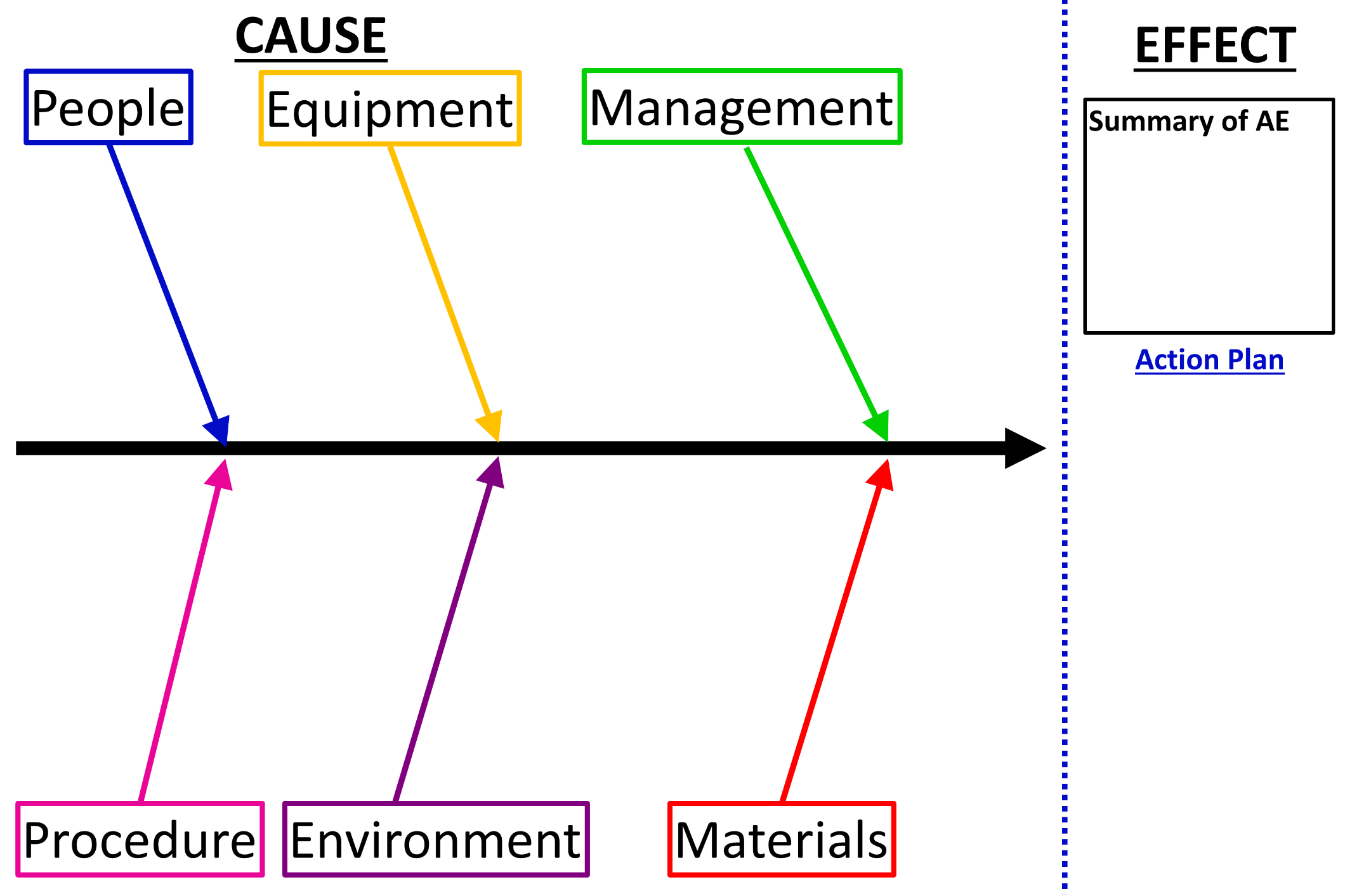 Action PlanActions agreed to be taken by:Part 3: Follow-up meetingIndividual reporting adverse eventDate of Report Principal Investigator Date of Adverse EventType of Adverse EventDelete as appropriateAcquisition/Use/Storage/Disposal Details of Adverse EventImmediate corrective or preventative actions taken Date of Meeting with HTO/PDStaff members presentPeopleYes / NoManagementYes / NoProcedureYes / NoEquipmentYes / NoMaterialsYes / NoEnvironmentYes / NoPlease provide further details on any aspect to which “Yes” was answered  Chief Investigator and  Research TeamHuman Tissue OfficerDesignated Individual Date of follow-up meeting to review progressChief InvestigatorSignedDateHTO/PDSignedDateDesignated IndividualSignedDateChief Investigator and  Research TeamHave all actions been successfully completed?  Yes / NoIf No – Please provide details and action to be taken below (including agreed timescales)Human Tissue OfficerHave all actions been successfully completed?  Yes / NoIf No – Please provide details and action to be taken below (including agreed timescales)Designated Individual Have all actions been successfully completed?  Yes / NoIf No – Please provide details and action to be taken below (including agreed timescales)Chief InvestigatorSignedDateHTO/PDSignedDateDesignated IndividualSignedDate